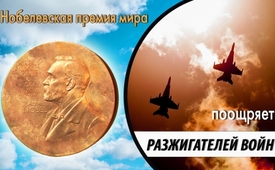 Нобелевская премия мира поощряет разжигателей войн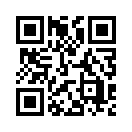 Что общего между Теодором Рузвельтом, Генри Киссинджером, Джимми Картером, Эл Гором и Бараком Обамой? Все они являются разжигателями войн, но, тем не менее, получили Нобелевскую премию за мир! Так что же скрывается за такими наградами?Что общего у Теодора Рузвельта, Генри Киссинджера, Джимми Картера, Эл Гора и Барака Обамы? Все они являются разжигателями войн, но, тем не менее, получили Нобелевскую премию мира! Основатель этой премии Альфред Нобель (1833-1896) учредил ее для личностей, достойных уважения, за выдающиеся заслуги в деле содействия миру во всем мире для всех народов и наций. Поэтому, если такая личность, как Барак Обама, бывший президент США и лауреат премии 2009 года, который должен ответить за нарушения международного права, разжигание войн и миссии беспилотников с тысячами жертв, получил эту награду, то нужно спросить себя, что скрывается за этим. Независимый журналист и публицист Терье Мэлой считает, что главной проблемой здесь является то, что обладатели премий получают общественное признание. Оно даёт им возможность сказать: «Мы хорошие и поэтому имеем право распоряжаться судьбой остального мира». Таким образом, Нобелевская  премия помогает, например, оправдывать незаконное свержение правительств и рассматривать вторжение вражеских войск как оказание помощи. В этом случае, жесточайшим разжигателям войн присуждается в некотором роде «ореол святости».от lot./joe./tsk.Источники:www.greanvillepost.com/2018/11/26/the-nobel-peace-prize-in-support-of-war/Может быть вас тоже интересует:---Kla.TV – Другие новости ... свободные – независимые – без цензуры ...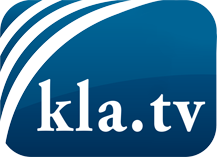 О чем СМИ не должны молчать ...Мало слышанное от народа, для народа...регулярные новости на www.kla.tv/ruОставайтесь с нами!Бесплатную рассылку новостей по электронной почте
Вы можете получить по ссылке www.kla.tv/abo-ruИнструкция по безопасности:Несогласные голоса, к сожалению, все снова подвергаются цензуре и подавлению. До тех пор, пока мы не будем сообщать в соответствии с интересами и идеологией системной прессы, мы всегда должны ожидать, что будут искать предлоги, чтобы заблокировать или навредить Kla.TV.Поэтому объединитесь сегодня в сеть независимо от интернета!
Нажмите здесь: www.kla.tv/vernetzung&lang=ruЛицензия:    Creative Commons License с указанием названия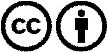 Распространение и переработка желательно с указанием названия! При этом материал не может быть представлен вне контекста. Учреждения, финансируемые за счет государственных средств, не могут пользоваться ими без консультации. Нарушения могут преследоваться по закону.